Dean’s Confirmation of Notice and Impact Statement FORMSABBATICAL LEAVE APPLICATIONSabbatical Leave Applicant								Academic Department								Academic College									Academic Dean									Requested duration of Sabbatical Leave: ______ First Semester: 		September 20		 -- December 20		 ______ Second Semester: 		January 20		 -- June 20		______ Full Academic Year: 		September 20		 -- June 20		______ Chronological Year: 		January 20		 -- December 20		Top of FormImpact of requested sabbatical leave (check appropriate box):Bottom of Form	The College is aware of the application for sabbatical leave and is prepared to accommodate the requested leave.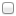 Top of Form	The College is aware of the application for sabbatical leave and believes the requested leave as proposed will have a negative impact on a program, department, and/or the college.  If checked, please explain how the negative impact can be lessened or eliminated (e.g., changing the requested dates of sabbatical from full academic year to chronological year).Bottom of FormDean (or Designee) Signature						Date